Year 4 – Home learning challenge 8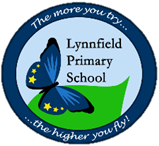 Daily activities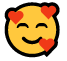 Reading (20 mins) – look at books available on Bug Club and remember to answer the questions throughout. Spelling (15 mins) – practise then choose 2 of the words from the box below and write them in a sentence.Maths (15 mins) – a task from the fluency ladder – only move onto the next step when you are an expert! Ask people in your house to test you on a Friday (and maybe you could test them too!).  Also keep practicing your times tables on TTRockstars. www.timestables.co.uk have some fun times tables games you could also try out. 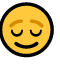 Mindfulness – do a puzzle together. You don’t have to complete it in one day, you can always come back to it. Physical activity – balance something soft on your head (like a cushion or teddy).  Can you walk, run, hop and jump around your back garden / yard without the object falling off?  Can you speed up?  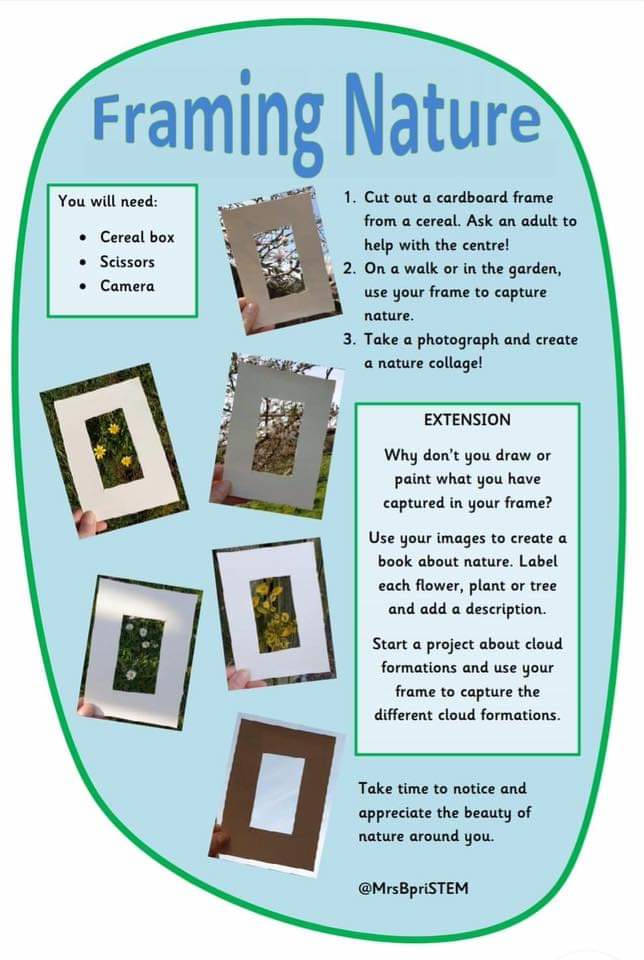 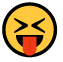 